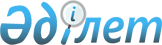 Қазақстан Республикасы Президентінің кейбір жарлықтарына өзгерістер мен толықтырулар енгізу туралыҚазақстан Республикасы Президентінің 2014 жылғы 3 шілдедегі № 853 Жарлығы.
      ҚАУЛЫ ЕТЕМІН:
      1. Қоса беріліп отырған Қазақстан Республикасы Президентінің кейбір жарлықтарына енгізілетін өзгерістер мен толықтырулар бекітілсін.
      2. Осы Жарлық қол қойылған күнінен бастап қолданысқа енгізіледі. Қазақстан Республикасы Президентінің кейбір жарлықтарына енгізілетін
ӨЗГЕРІСТЕР МЕН ТОЛЫҚТЫРУЛАР
      1. Күші жойылды - ҚР Президентінің 05.05.2017 № 470 Жарлығымен.
      2. Күші жойылды – ҚР Президентінің 31.07.2023 № 290 Жарлығымен.
      3. Қызмет бабында пайдалану үшін.
      4. Күші жойылды - ҚР Президентінің 05.05.2018 № 681 Жарлығымен.


      5. Құпия.
					© 2012. Қазақстан Республикасы Әділет министрлігінің «Қазақстан Республикасының Заңнама және құқықтық ақпарат институты» ШЖҚ РМК
				
Қазақстан Республикасының
Президенті
Н.НазарбаевҚазақстан Республикасы
Президентінің
2014 жылғы 3 шілдедегі
№ 853 Жарлығымен
БЕКІТІЛГЕН